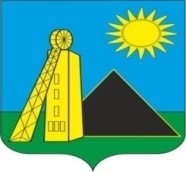 РОССИЙСКАЯ ФЕДЕРАЦИЯАДМИНИСТРАЦИЯУГЛЕРОДОВСКОГО ГОРОДСКОГО ПОСЕЛЕНИЯКРАСНОСУЛИНСКОГО РАЙОНАРОСТОВСКОЙ ОБЛАСТИРАСПОРЯЖЕНИЕ	01.09.2021	                                        №    33                                 п. УглеродовскийО внесении изменений в распоряжение № 45 от 29.12.2018г «О признании многоквартирного дома аварийным, грозящим обрушением и подлежащим сносу» На основании Заключения об оценке соответствия помещения (многоквартирного дома) требованиям, установленным в Положении о помещения жилым помещением, жилого помещения непригодным для проживания и многоквартирного дома аварийным от 14.12.2018г № 4 принимая во внимание Техническое заключение о состоянии строительных конструкций здания многоквартирного жилого дома, расположенного по ул. Садовая, д. 57, р.п. Углеродовский, Углеродовского городского поселения, Красносулинского района, Ростовской области № 18-29-ТЗ (2018г.), выполненное ООО «ОКС» (г. Новошахтинск), в соответствии с п.8 ст. 14 и п.4 ст. 15 Жилищного Кодекса РФ и руководствуясь ст. 30 Устава муниципального образования «Углеродовское городское поселение»1. Внести изменения в распоряжение Администрации Углеродовского городского поселения № 45 от 29.12.2018г «О признании многоквартирного дома аварийным, грозящим обрушением и подлежащим сносу».2. П. 2 распоряжения изложить в следующей редакции: « Определить срок    отселения из аварийного дома № 57 по ул. Садовая, р.п. Углеродовский до    31.12.2022г.3. Согласно ст. 32 п. 10 Жилищного Кодекса РФ снести дом по ул. Садовая д. 57 до 31.12.2025г.4. Настоящее распоряжение подлежит официальному обнародованию на информационных стендах и размещению в сети «Интернет» на официальном сайте администрации Углеродовского городского поселения.5. Контроль за исполнением настоящего постановления оставляю за собой.Глава  Администрации Углеродовского городского поселенияС.Г. Ильяев